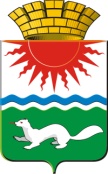 Отраслевой орган администрации Сосьвинского городского округа «Управление образования»П Р И К А З08.11.2021 года             					                                                  № ___п.г.т. СосьваОб организации и проведении муниципального этапа 
Всероссийской олимпиады школьников в общеобразовательных учреждениях Сосьвинского городского округа 2021/2022 учебном  годуНачальник отраслевого органа администрацииСосьвинского городского округа«Управление образования»                                                                        С.А. КураковаГРАФИК      проведения муниципального этапа всероссийской олимпиады школьников в Сосьвинском городском округе в 2021/2022 учебном годуСостав организационного комитета муниципального этапа
 Всероссийской олимпиады школьников 1. Куракова Светлана Александровна, начальник отраслевого органа администрации Сосьвинского городского округа «Управление образования».2. Татаринова Алёна Валерьевна, главный специалист отраслевого органа администрации Сосьвинского городского округа «Управление образования».3. Ивантаева Светлана Васильевна, директор Муниципального казенного учреждения «Информационно-методический центр Сосьвинского городского округа».4. Рычкова Светлана Юрьевна, директор муниципального бюджетного общеобразовательного учреждения средней общеобразовательной школы № 1 имени Героя РФ Романова В.В.5. Меркушина Марина Александровна, директор муниципального бюджетного общеобразовательного учреждения средней общеобразовательной школы № 4 
п.г.т. Сосьва.6. Хисамудинов Анатолий Раилович, директор муниципального бюджетного общеобразовательного учреждения средней общеобразовательной школы № 1
 п. Восточный.7. Чаренцова Елена Михайловна, исполняющий обязанности директора муниципального бюджетного общеобразовательного учреждения средней общеобразовательной школы № 2 п. Восточный.8. Мифтахутдинова Галина Ивановна, директор муниципального бюджетного общеобразовательного учреждения средней общеобразовательной школы с. Кошай.9. Студицких Ирина Викторовна, директор муниципального бюджетного общеобразовательного учреждения средней общеобразовательной школы 
с. Романово.ПОРЯДОКрассылки олимпиадных заданий для проведения муниципального этапа всероссийской олимпиады школьников  в 2021/2022 учебном годуГосударственное автономное образовательное учреждение дополнительного профессионального образования Свердловской области«Институт развития образования» (далее – ГАОУ ДПО СО «ИРО») обеспечивает:формирование двадцати четырех пар zip-архивов, содержащих олимпиадные задания по общеобразовательным предметам (например, olymp_rus.zip) и файлы с ключами (пример: olymp_rus_key.zip);передачу архивов в муниципальные   образования,   расположенные на территории Свердловской области (далее – муниципальные образования), посредством региональной базы данных олимпиад (далее – РБДО) внутри защищенного канала связи VipNet Деловая почта (доступ к защищенному каналу связи имеют ответственные за информационный обмен в муниципальном образовании на площадках проведения);передачу в муниципальные образования пароля для расшифровки архивов с заданиями – публикуется в РБДО в 15.00 местного времени за сутки до дня проведения всероссийской олимпиады школьников по каждому предмету; если олимпиада проводится в понедельник, то доступ к заданиям будет открыт в субботу в 14.00 часов;передачу в муниципальные образования критерии для проверки: файл с паролем от архива, содержащего критерии для проверки, публикуется в РБДО в 14.00 местного времени в день проведения олимпиады по предмету;техническую поддержку в части передачи олимпиадных заданий, паролей для   расшифровки   архивов,   содержащих    олимпиадные    задания,    ключей для   проверки   обеспечивает    РЦОИиОКО,    структурное    подразделение ГАОУ ДПО СО «ИРО»;техническая поддержка обеспечивается посредством удовлетворения заявок в РЦОИиОКО по адресу в сети интернет https://support.gia66.ru.Муниципальной организационный комитет всероссийской олимпиады школьников, а также лица, ответственные за информационный обмен в МОУО, ОО, обеспечивают:конфиденциальность в работе со всеми материалами, предоставляемыми для проведения муниципального этапа всероссийской олимпиады школьников;конфиденциальность парольно-ключевой информации от РБДО;правила эксплуатации защищенного канала связи.Организационно-технологическая модель
 проведения муниципального этапа всероссийской олимпиады школьников
 в Сосьвинском городском округе в 2021/2022 учебном годуНормативно-правовое обеспечениеМуниципальный этап всероссийской олимпиады школьников 
(далее – олимпиада) проводится в соответствии с приказом Министерства Просвещения Российской Федерации от 27.11.2020 № 678 «Об утверждении Порядка проведения всероссийской олимпиады школьников»; приказом Министерства образования и молодежной политики Свердловской области от 29.07.2021 № 726-Д «Об обеспечении организации и проведения всероссийской олимпиады школьников в Свердловской области в 2021/2022 учебном году».Информационное сопровождениеИнформационное сопровождение муниципального этапа олимпиады осуществляется в информационно-телекоммуникационной сети «Интернет» 
(далее – Интернет) на сайте нетиповой образовательной организации «Фонд поддержки талантливых детей и молодежи «Золотое сечение» (https://zsfond.ru/vsosh/municipal) (далее – сайт).На сайте размещаются требования к проведению муниципального этапа олимпиады, критерии оценивания олимпиадных работ по всем общеобразовательным предметам, видео-разборы олимпиадных заданий, дополнительная информация.Информация, в том числе протоколы муниципального этапа олимпиады, размещаются в Интернете на сайтах органов местного самоуправления, осуществляющих управление в сфере образования, образовательных организаций в разделах о всероссийской олимпиаде школьников.Информация об индивидуальных результатах участников и выполненных работах участников размещается в личных кабинетах обучающихся - участников олимпиады по адресу в сети интернет https://vsoshlk.irro.ru.Сроки и места проведения муниципального этапа олимпиадыМуниципальный этап олимпиады проводится в соответствии с графиком, утвержденным настоящим приказом.Олимпиадные   туры   по   24    предметам проводятся в    очном формате 
на площадках следующих образовательных учреждений Сосьвинского городского округа:- МБОУ СОШ № 1 им. Героя РФ Романова В.В. (624971,Свердловская область, Серовский район, п. Сосьва, ул. Толмачева, 34),- МБОУ СОШ № 4 п.г.т. Сосьва (624971, Свердловская область, Серовский район, ул. Карла Маркса, 19), - МБОУ СОШ № 1 п. Восточный (624972, Свердловская область, Серовский район, ул. Школьная,2), - МБОУ СОШ № 2 п. Восточный (624972, Свердловская область, Серовский район, п. Восточный, пер. Парковый, 1), - МБОУ СОШ с. Кошай (624965, Свердловская область, Серовский район,
 с. Кошай, ул. Ворошилова, 48), - МБОУ СОШ с. Романово (624961, Свердловская область, Серовский район, с. Романово, ул. Центральная, 30а).Перечень площадок проведения олимпиадных туров должен быть внесен 
 в РБДО не позднее 29 октября 2021 года (ответственным за РБДО).	Информация о распределении участников по площадкам проведения должна быть внесена в РБДО не позднее чем за 5 дней до начала олимпиады по каждому общеобразовательному предмету.Проведение туров	Рассылка олимпиадных заданий осуществляется в соответствии с Порядком, утвержденным настоящим приказом.	Встреча участников олимпиады в образовательных учреждениях Сосьвинского городского округа, регистрация, передвижение и рассадка 
в аудиториях производится в строгом соответствии с требованиями Роспотребнадзора:	- организация нескольких входов на площадку проведения олимпиады 
во избежание скопления участников при входе в здание;	- температурный контроль, наличие масок, перчаток;	- дезинфекция помещений, наличие в аудиториях средств индивидуальной защиты;	- рассадка по одному человеку за парту с соблюдением социальной дистанции не менее, чем на 1,5 метра.Регистрация участников проходит в аудиториях.	Начало олимпиадных туров в 10.00 по местному времени. 
	Продолжительность олимпиадных туров по каждому общеобразовательному предмету определяется в соответствии с Требованиями региональных предметно- методических комиссий.	Задания олимпиады выполняются на стандартизированных бланках, сгенерированных в системе РБДО. Черновики для выполнения заданий выдаются представителями организационного комитета муниципального этапа олимпиады или дежурными в аудиториях.	Муниципальный организационный комитет обеспечивает выполнение условий процедурной объективности проведения олимпиады, в том числе: при выполнении заданий участникам не разрешается пользоваться справочной литературой,      собственной       бумагой,       электронными       справочниками и средствами связи. 	В случае нарушения этих требований обучающийся исключается из состава участников олимпиады по соответствующему предмету, с составлением акта 
об удалении с олимпиады.	По окончанию тура представители оргкомитета осуществляют сбор выполненных олимпиадных работ, их сканирование для загрузки в РБДО, 
и хранение.	В случае участия в олимпиаде участников с ОВЗ, при необходимости, организатором    муниципального    этапа    создаются    специальные    условия для обеспечения возможности их участия.	В случае принятия карантинных мер в Сосьвинском городском округе, Управлением образования может быть принято решение о проведении муниципального этапа олимпиады с использованием  информационно-коммуникационных технологий по согласованию с Министерством образования 
и молодежной политики Свердловской области.5. Проверка олимпиадных работ	Проверка олимпиадных работ будет проведена с использованием автоматизированной системы на базе РБДО. Список членов жюри должен быть внесен в РБДО не позднее чем за две недели до начала олимпиады по каждому общеобразовательному предмету.	Проверка олимпиадных работ по информатике проводится в тестирующей системе в соответствии с требованиями РПМК.	При проверке олимпиадных работ председатель жюри организует предварительное обсуждение критериев оценки в соответствии с требованиями РПМК по каждому общеобразовательному предмету на примере одной–двух работ 
для выработки единых подходов к проверке олимпиадных заданий.	Каждая олимпиадная работа оценивается двумя членами жюри.
 В случае существенного расхождения баллов окончательное решение по оценке работы принимает председатель жюри. Существенное расхождение баллов определяется в критериях оценивания по соответствующему общеобразовательному предмету.	Ответственность за конфиденциальность и объективность проверки, а также
 за неразглашение результатов проверки до публикации предварительных результатов возлагается на председателя жюри.	По результатам проверки председатель жюри передает позадачный обезличенный протокол члену оргкомитета, ответственному за внесение результатов в РБДО. Форма протоколов жюри должна соответствовать форме  протоколов в РБДО.6. Организация и проведение разбора олимпиадных заданий 
и показа олимпиадных работ	Разбор олимпиадных заданий проходит с использованием информационно- коммуникационных технологий.	Разбор заданий проводится не позднее 2 рабочих дней после окончания олимпиадных туров.	Видео-разбор заданий и критерии оценивания по всем общеобразовательным предметам размещаются на сайте Фонда https://zsfond.ru/vsosh/municipal и в личных кабинетах участников на сайте https://vsoshlk.irro.ru.	Показ изображений бланков с олимпиадными работами осуществляется 
в личных кабинетах участников на сайте ИРО https://vsoshlk.irro.ru. Вход участников 
в личный кабинет осуществляется по индивидуальным паролям, которые участники получили на школьном этапе.7. Организация и проведение процедуры апелляции	Участник    олимпиады     вправе     подать     апелляцию     о     несогласии
 с выставленными баллами. Проведение процедуры апелляции на муниципальном этапе олимпиады организовано с использованием информационно- коммуникационных технологий в личных кабинетах обучающихся на сайте ИРО https://vsoshlk.irro.ru 
по вкладке «Подать апелляцию».	Участник заполняет заявление на апелляцию с указанием номера задания
 или критерия, с оценкой по которому он не согласен, с обоснованием несогласия.	Рассмотрение апелляции проводится с участием самого участника олимпиады.	Участник вправе   письменно   (в   заявлении   на   апелляцию)   просить 
о рассмотрении апелляции без его участия. В этом случае апелляция участника рассматривается апелляционной комиссией в его отсутствие.	Прием заявлений на апелляцию прекращается в системе РБДО согласно графику, не позднее 5 дней (включая субботу) после проведения олимпиадного тура.	Процедура      апелляции      проводится очно в Управлении образования 
(пгт. Сосьва, ул Митина 1 А, кабинет Главного специалиста Управление образования), в установленное (заранее) время.   	В случае неявки для рассмотрения апелляции участника олимпиады, 
не просившего в своем заявлении о рассмотрении апелляции в его отсутствие, такая апелляция не рассматривается и считается отклоненной с сохранением выставленных баллов.	Апелляционная комиссия не рассматривает апелляции по вопросам содержания и структуры олимпиадных заданий, критериев и методики оценивания их выполнения. На заседании апелляционной комиссии рассматривается оценивание     только     тех      заданий,      которые      указаны      в      заявлении 
на апелляцию.Апелляционная комиссия принимает по результатам рассмотрения апелляции решение об отклонении или об удовлетворении апелляции («отклонить апелляцию, сохранив количество баллов», «удовлетворить апелляцию, с понижением количества баллов», «удовлетворить апелляцию, с повышением количества баллов»).	По результатам апелляции оформляется протокол с решением апелляционной комиссии. Протоколы апелляции комиссия передает председателю жюри по каждому общеобразовательному предмету.8. Подведение итогов	Жюри   муниципального    этапа   олимпиады    определяет    победителей
 и призеров олимпиады на основании рейтинга участников по каждому общеобразовательному предмету с учетом результатов рассмотрения апелляций
 и в соответствии с квотой, установленной организатором муниципального этапа олимпиады, и оформляет итоговый протокол.Жюри направляет   итоговый   протокол,   подписанный   председателем
 и секретарем жюри по соответствующему общеобразовательному предмету, организатору муниципального этапа олимпиады для внесения сведений в РБДО 
и публикации на официальном сайте организатора муниципального этапа.Окончательные итоги олимпиады по каждому общеобразовательному предмету должны быть внесены в РБДО не позднее даты, указанной в графике проведения   муниципального этапа олимпиады.Приложение № 5 к приказу Отраслевого органа администрации Сосьвинского городского округа «Управление образования» от _____________ №________Состав членов Жюри муниципального этапа
 всероссийской олимпиады школьников  в 2021/2022 учебном годуСостав членов Апелляционной комиссии муниципального этапа 
всероссийской олимпиады школьников в 2021/2022 учебном году1. Куракова Светлана Александровна, начальник отраслевого органа администрации Сосьвинского городского округа «Управление образования».2. Татаринова Алёна Валерьевна, главный специалист отраслевого органа администрации Сосьвинского городского округа «Управление образования».3. Ивантаева Светлана Васильевна, директор Муниципального казенного учреждения «Информационно-методический центр Сосьвинского городского округа».4. Мельникова Ольга Николаевна, заместитель директора по учебно-воспитательной работе МБОУ СОШ № 1 имени Героя Российской Федерации Романова Виктора Викторовича.5. Морозкова Татьяна Васильевна, заместитель директора по учебной работе МБОУ СОШ № 4 п.г.т. Сосьва.6. Быркова Галина Александровна, заместитель директора по учебной работе МБОУ СОШ № 1 п. Восточный.7. Буланова Татьяна Владимировна, заместитель директора по учебно-воспитательной работе МБОУ СОШ № 2 п. Восточный.8. Васькина Татьяна Михайловна, заместитель директора по учебной работе МБОУ СОШ с. Романово.9. Ярусова Анфиса Сергеевна, заместитель директора по учебно-воспитательной работе МБОУ СОШ с. Кошай. В соответствии с Порядком проведения всероссийской олимпиады школьников, утвержденным приказом Министерства просвещения Российской Федерации от 27.11.2020 № 678 «Об утверждении Порядка проведения всероссийской олимпиады школьников», приказами Министерства образования 
и молодежной политики Свердловской области от 22.05.2020 № 439-Д 
«О наделении правом рассмотрения и подписи документов заместителей Министра образования и молодежной политики Свердловской области», от 29.07.2021 
№ 726-Д «Об обеспечении организации и проведения всероссийской олимпиады школьников в Свердловской области в 2021/2022 учебном году», от 15.10.2021 № 983-Д «Об организации и проведении муниципального этапа Всероссийской олимпиады школьников в Свердловской области в 2021/2022 учебном году», 
в целях организации и проведения муниципального этапа 
всероссийской олимпиады школьников в Сосьвинском городском округе 
в 2021/2022 учебном годуПРИКАЗЫВАЮ:1. Провести муниципальный этап Всероссийской олимпиады школьников 
в общеобразовательных учреждениях Сосьвинского городского округа 
в 2021/2022 году с 9 ноября по 11 декабря 2021 года с соблюдением санитарно - эпидемиологических требований к условиям и организации обучения 
в общеобразовательных учреждениях, действующих на момент проведения олимпиады для обучающихся 6-11 классов;1.1. Олимпиадные   туры   по   24    предметам проводятся в  очном формате на площадках следующих образовательных учреждений Сосьвинского городского округа:- МБОУ СОШ № 1 им. Героя РФ Романова В.В. (624971,Свердловская область, Серовский район, п. Сосьва, ул. Толмачева, 34),- МБОУ СОШ № 4 п.г.т. Сосьва (624971, Свердловская область, Серовский район, ул. Карла Маркса, 19), - МБОУ СОШ № 1 п. Восточный (624975, Свердловская область, Серовский район, ул. Школьная,2), - МБОУ СОШ № 2 п. Восточный (624975, Свердловская область, Серовский район, п. Восточный, пер. Парковый, 1), - МБОУ СОШ с. Кошай (624965, Свердловская область, Серовский район,
 с. Кошай, ул. Ворошилова, 48), - МБОУ СОШ с. Романово (624961, Свердловская область, Серовский район, с. Романово, ул. Центральная, 30а).2. Утвердить график проведения муниципального этапа Олимпиады 
в 2021-2022 учебном году (Приложение № 1).3. Утвердить состав организационного комитета муниципального этапа Олимпиады в 2021-2022 учебном году (Приложение № 2).4. Утвердить порядок рассылки олимпиадных заданий для проведения муниципального этапа всероссийской олимпиады школьников в 2021/22 учебном году (Приложение № 3).5. Утвердить организационно-технологическую модель проведения муниципального этапа всероссийской олимпиады школьников в 2021/2022 учебном году (Приложение № 4).6. Утвердить состав членов Жюри муниципального этапа всероссийской олимпиады школьников в 2021/2022 учебном году из числа педагогических работников общеобразовательных учреждений Сосьвинского городского округа (Приложение № 5).7. Утвердить состав членов Апелляционной комиссии муниципального этапа всероссийской олимпиады школьников в 2021/2022 учебном году 
(Приложение № 5).8. Утвердить количество победителей и призеров муниципального этапа всероссийской олимпиады школьников в 2021/2022 учебном году по итогам оценивания выполненных олимпиадных заданий.9. Назначить ответственным за Региональную базу данных Олимпиады (далее по тексту - РБДО) Главного специалиста отраслевого органа администрации Сосьвинского городского округа «Управление образования» (далее по тексту - Управление образования).10. Ответственному за РБДО - Главному специалисту Управление образования:10.1. Обеспечить проведение муниципального этапа олимпиады 
в соответствии с Порядком проведения всероссийской олимпиады школьников, утвержденным приказом Министерства просвещения Российской Федерации 
от 27.11.2020 № 678 «Об утверждении Порядка проведения всероссийской олимпиады школьников», регламентом, утвержденным настоящим приказом, санитарно - эпидемиологическими требованиями к условиям и организации обучения в общеобразовательных организациях, действующими на момент проведения олимпиады;10.2. Обеспечить своевременное заполнение РБДО в части необходимых сведений об участниках муниципального этапа, результатах проверки олимпиадных работ в соответствии с графиком;10.3. Организовать работу общественных наблюдателей при проведении муниципального этапа олимпиады;10.4. Установить единое время начала олимпиадных туров с 10.00.10.5. Обеспечить контроль за соблюдением объективности при проведении олимпиадных процедур.11. Руководителям общеобразовательных учреждений Сосьвинского городского округа (где организованы олимпиадные туры):11.1. Организовать и провести олимпиадные туры, указанные 
в разделе 4 организационно - технологической модели проведения муниципального этапа всероссийской олимпиады школьников в 2021/2022 учебном году (Приложение № 3) в строгом соответствии с требованиями Роспотребнадзора.11.2. Направить на электронную почту uo.sosva@mail.ru предложения
 по участникам, входящим в состав членов Жюри муниципального этапа всероссийской олимпиады школьников в 2021/2022 учебном году из числа педагогических работников общеобразовательных учреждений Сосьвинского городского округа в срок до 22.10.2021 года с пометкой «для Татариновой А.В.».11.3. Определить количество победителей и призеров муниципального этапа всероссийской олимпиады по итогам оценивания выполненных олимпиадных заданий: победителем Олимпиады будет являться участник, набравший не менее 56 процентов от максимального возможного количества баллов; призером Олимпиады будет являться участник, набравший не менее 40 процентов от максимально возможного количества баллов  выполненных олимпиадных заданий.12. Контроль за исполнением настоящего приказа оставляю за собой.Приложение № 1 к приказу Отраслевого органа администрации Сосьвинского городского округа «Управление образования» от _____________ №№ п/пНаименование предметаДаты проведенияКоличество туров/дней проведенияСостав участников (классы) Время выполнения тураМаксимальное количество балловМесто проведения олимпиадыДата окончания приема заявлений наапелляцию в РБДОДата закрытия базыданных 
в РБДО1Экология10 ноября1/17-8    120  40МБОУ СОШ № 1 им. Героя РФ Романова В.В. (624971,Свердловская область, Серовский район, п. Сосьва, ул. Толмачева, 34), 
МБОУ СОШ № 4 п.г.т. Сосьва (624971, Свердловская область, Серовский район, ул. Карла Маркса, 19),  МБОУ СОШ № 1 п. Восточный (624975, Свердловская область, Серовский район, ул. Школьная,2), МБОУ СОШ № 2 п. Восточный (624975, Свердловская область, Серовский район, п. Восточный, пер. Парковый, 1), МБОУ СОШ с. Кошай (624965, Свердловская область, Серовский район, с. Кошай, ул. Ворошилова, 48), МБОУ СОШ с. Романово (624961, Свердловская область, Серовский район, с. Романово, ул. Центральная, 30а).16 ноября22 ноября1Экология10 ноября1/19    120  50МБОУ СОШ № 1 им. Героя РФ Романова В.В. (624971,Свердловская область, Серовский район, п. Сосьва, ул. Толмачева, 34), 
МБОУ СОШ № 4 п.г.т. Сосьва (624971, Свердловская область, Серовский район, ул. Карла Маркса, 19),  МБОУ СОШ № 1 п. Восточный (624975, Свердловская область, Серовский район, ул. Школьная,2), МБОУ СОШ № 2 п. Восточный (624975, Свердловская область, Серовский район, п. Восточный, пер. Парковый, 1), МБОУ СОШ с. Кошай (624965, Свердловская область, Серовский район, с. Кошай, ул. Ворошилова, 48), МБОУ СОШ с. Романово (624961, Свердловская область, Серовский район, с. Романово, ул. Центральная, 30а).16 ноября22 ноября1Экология10 ноября1/110-11    120   52МБОУ СОШ № 1 им. Героя РФ Романова В.В. (624971,Свердловская область, Серовский район, п. Сосьва, ул. Толмачева, 34), 
МБОУ СОШ № 4 п.г.т. Сосьва (624971, Свердловская область, Серовский район, ул. Карла Маркса, 19),  МБОУ СОШ № 1 п. Восточный (624975, Свердловская область, Серовский район, ул. Школьная,2), МБОУ СОШ № 2 п. Восточный (624975, Свердловская область, Серовский район, п. Восточный, пер. Парковый, 1), МБОУ СОШ с. Кошай (624965, Свердловская область, Серовский район, с. Кошай, ул. Ворошилова, 48), МБОУ СОШ с. Романово (624961, Свердловская область, Серовский район, с. Романово, ул. Центральная, 30а).16 ноября22 ноября2Право11 ноября1/19    120    125МБОУ СОШ № 1 им. Героя РФ Романова В.В. (624971,Свердловская область, Серовский район, п. Сосьва, ул. Толмачева, 34), 
МБОУ СОШ № 4 п.г.т. Сосьва (624971, Свердловская область, Серовский район, ул. Карла Маркса, 19),  МБОУ СОШ № 1 п. Восточный (624975, Свердловская область, Серовский район, ул. Школьная,2), МБОУ СОШ № 2 п. Восточный (624975, Свердловская область, Серовский район, п. Восточный, пер. Парковый, 1), МБОУ СОШ с. Кошай (624965, Свердловская область, Серовский район, с. Кошай, ул. Ворошилова, 48), МБОУ СОШ с. Романово (624961, Свердловская область, Серовский район, с. Романово, ул. Центральная, 30а).17 ноября23 ноября2Право11 ноября1/110    120    115МБОУ СОШ № 1 им. Героя РФ Романова В.В. (624971,Свердловская область, Серовский район, п. Сосьва, ул. Толмачева, 34), 
МБОУ СОШ № 4 п.г.т. Сосьва (624971, Свердловская область, Серовский район, ул. Карла Маркса, 19),  МБОУ СОШ № 1 п. Восточный (624975, Свердловская область, Серовский район, ул. Школьная,2), МБОУ СОШ № 2 п. Восточный (624975, Свердловская область, Серовский район, п. Восточный, пер. Парковый, 1), МБОУ СОШ с. Кошай (624965, Свердловская область, Серовский район, с. Кошай, ул. Ворошилова, 48), МБОУ СОШ с. Романово (624961, Свердловская область, Серовский район, с. Романово, ул. Центральная, 30а).17 ноября23 ноября2Право11 ноября1/111    120    120МБОУ СОШ № 1 им. Героя РФ Романова В.В. (624971,Свердловская область, Серовский район, п. Сосьва, ул. Толмачева, 34), 
МБОУ СОШ № 4 п.г.т. Сосьва (624971, Свердловская область, Серовский район, ул. Карла Маркса, 19),  МБОУ СОШ № 1 п. Восточный (624975, Свердловская область, Серовский район, ул. Школьная,2), МБОУ СОШ № 2 п. Восточный (624975, Свердловская область, Серовский район, п. Восточный, пер. Парковый, 1), МБОУ СОШ с. Кошай (624965, Свердловская область, Серовский район, с. Кошай, ул. Ворошилова, 48), МБОУ СОШ с. Романово (624961, Свердловская область, Серовский район, с. Романово, ул. Центральная, 30а).17 ноября23 ноября3Литература12 ноября1/1713550МБОУ СОШ № 1 им. Героя РФ Романова В.В. (624971,Свердловская область, Серовский район, п. Сосьва, ул. Толмачева, 34), 
МБОУ СОШ № 4 п.г.т. Сосьва (624971, Свердловская область, Серовский район, ул. Карла Маркса, 19),  МБОУ СОШ № 1 п. Восточный (624975, Свердловская область, Серовский район, ул. Школьная,2), МБОУ СОШ № 2 п. Восточный (624975, Свердловская область, Серовский район, п. Восточный, пер. Парковый, 1), МБОУ СОШ с. Кошай (624965, Свердловская область, Серовский район, с. Кошай, ул. Ворошилова, 48), МБОУ СОШ с. Романово (624961, Свердловская область, Серовский район, с. Романово, ул. Центральная, 30а).18 ноября24 ноября3Литература12 ноября1/1813545МБОУ СОШ № 1 им. Героя РФ Романова В.В. (624971,Свердловская область, Серовский район, п. Сосьва, ул. Толмачева, 34), 
МБОУ СОШ № 4 п.г.т. Сосьва (624971, Свердловская область, Серовский район, ул. Карла Маркса, 19),  МБОУ СОШ № 1 п. Восточный (624975, Свердловская область, Серовский район, ул. Школьная,2), МБОУ СОШ № 2 п. Восточный (624975, Свердловская область, Серовский район, п. Восточный, пер. Парковый, 1), МБОУ СОШ с. Кошай (624965, Свердловская область, Серовский район, с. Кошай, ул. Ворошилова, 48), МБОУ СОШ с. Романово (624961, Свердловская область, Серовский район, с. Романово, ул. Центральная, 30а).18 ноября24 ноября3Литература12 ноября1/1922595МБОУ СОШ № 1 им. Героя РФ Романова В.В. (624971,Свердловская область, Серовский район, п. Сосьва, ул. Толмачева, 34), 
МБОУ СОШ № 4 п.г.т. Сосьва (624971, Свердловская область, Серовский район, ул. Карла Маркса, 19),  МБОУ СОШ № 1 п. Восточный (624975, Свердловская область, Серовский район, ул. Школьная,2), МБОУ СОШ № 2 п. Восточный (624975, Свердловская область, Серовский район, п. Восточный, пер. Парковый, 1), МБОУ СОШ с. Кошай (624965, Свердловская область, Серовский район, с. Кошай, ул. Ворошилова, 48), МБОУ СОШ с. Романово (624961, Свердловская область, Серовский район, с. Романово, ул. Центральная, 30а).18 ноября24 ноября3Литература12 ноября1/110225100МБОУ СОШ № 1 им. Героя РФ Романова В.В. (624971,Свердловская область, Серовский район, п. Сосьва, ул. Толмачева, 34), 
МБОУ СОШ № 4 п.г.т. Сосьва (624971, Свердловская область, Серовский район, ул. Карла Маркса, 19),  МБОУ СОШ № 1 п. Восточный (624975, Свердловская область, Серовский район, ул. Школьная,2), МБОУ СОШ № 2 п. Восточный (624975, Свердловская область, Серовский район, п. Восточный, пер. Парковый, 1), МБОУ СОШ с. Кошай (624965, Свердловская область, Серовский район, с. Кошай, ул. Ворошилова, 48), МБОУ СОШ с. Романово (624961, Свердловская область, Серовский район, с. Романово, ул. Центральная, 30а).18 ноября24 ноября3Литература12 ноября1/111225100МБОУ СОШ № 1 им. Героя РФ Романова В.В. (624971,Свердловская область, Серовский район, п. Сосьва, ул. Толмачева, 34), 
МБОУ СОШ № 4 п.г.т. Сосьва (624971, Свердловская область, Серовский район, ул. Карла Маркса, 19),  МБОУ СОШ № 1 п. Восточный (624975, Свердловская область, Серовский район, ул. Школьная,2), МБОУ СОШ № 2 п. Восточный (624975, Свердловская область, Серовский район, п. Восточный, пер. Парковый, 1), МБОУ СОШ с. Кошай (624965, Свердловская область, Серовский район, с. Кошай, ул. Ворошилова, 48), МБОУ СОШ с. Романово (624961, Свердловская область, Серовский район, с. Романово, ул. Центральная, 30а).18 ноября24 ноября4География13 ноября2/17135100МБОУ СОШ № 1 им. Героя РФ Романова В.В. (624971,Свердловская область, Серовский район, п. Сосьва, ул. Толмачева, 34), 
МБОУ СОШ № 4 п.г.т. Сосьва (624971, Свердловская область, Серовский район, ул. Карла Маркса, 19),  МБОУ СОШ № 1 п. Восточный (624975, Свердловская область, Серовский район, ул. Школьная,2), МБОУ СОШ № 2 п. Восточный (624975, Свердловская область, Серовский район, п. Восточный, пер. Парковый, 1), МБОУ СОШ с. Кошай (624965, Свердловская область, Серовский район, с. Кошай, ул. Ворошилова, 48), МБОУ СОШ с. Романово (624961, Свердловская область, Серовский район, с. Романово, ул. Центральная, 30а).19 ноября25 ноября4География13 ноября2/18135100МБОУ СОШ № 1 им. Героя РФ Романова В.В. (624971,Свердловская область, Серовский район, п. Сосьва, ул. Толмачева, 34), 
МБОУ СОШ № 4 п.г.т. Сосьва (624971, Свердловская область, Серовский район, ул. Карла Маркса, 19),  МБОУ СОШ № 1 п. Восточный (624975, Свердловская область, Серовский район, ул. Школьная,2), МБОУ СОШ № 2 п. Восточный (624975, Свердловская область, Серовский район, п. Восточный, пер. Парковый, 1), МБОУ СОШ с. Кошай (624965, Свердловская область, Серовский район, с. Кошай, ул. Ворошилова, 48), МБОУ СОШ с. Романово (624961, Свердловская область, Серовский район, с. Романово, ул. Центральная, 30а).19 ноября25 ноября4География13 ноября2/1 9180100МБОУ СОШ № 1 им. Героя РФ Романова В.В. (624971,Свердловская область, Серовский район, п. Сосьва, ул. Толмачева, 34), 
МБОУ СОШ № 4 п.г.т. Сосьва (624971, Свердловская область, Серовский район, ул. Карла Маркса, 19),  МБОУ СОШ № 1 п. Восточный (624975, Свердловская область, Серовский район, ул. Школьная,2), МБОУ СОШ № 2 п. Восточный (624975, Свердловская область, Серовский район, п. Восточный, пер. Парковый, 1), МБОУ СОШ с. Кошай (624965, Свердловская область, Серовский район, с. Кошай, ул. Ворошилова, 48), МБОУ СОШ с. Романово (624961, Свердловская область, Серовский район, с. Романово, ул. Центральная, 30а).19 ноября25 ноября4География13 ноября2/110180100МБОУ СОШ № 1 им. Героя РФ Романова В.В. (624971,Свердловская область, Серовский район, п. Сосьва, ул. Толмачева, 34), 
МБОУ СОШ № 4 п.г.т. Сосьва (624971, Свердловская область, Серовский район, ул. Карла Маркса, 19),  МБОУ СОШ № 1 п. Восточный (624975, Свердловская область, Серовский район, ул. Школьная,2), МБОУ СОШ № 2 п. Восточный (624975, Свердловская область, Серовский район, п. Восточный, пер. Парковый, 1), МБОУ СОШ с. Кошай (624965, Свердловская область, Серовский район, с. Кошай, ул. Ворошилова, 48), МБОУ СОШ с. Романово (624961, Свердловская область, Серовский район, с. Романово, ул. Центральная, 30а).19 ноября25 ноября4География13 ноября2/111180100МБОУ СОШ № 1 им. Героя РФ Романова В.В. (624971,Свердловская область, Серовский район, п. Сосьва, ул. Толмачева, 34), 
МБОУ СОШ № 4 п.г.т. Сосьва (624971, Свердловская область, Серовский район, ул. Карла Маркса, 19),  МБОУ СОШ № 1 п. Восточный (624975, Свердловская область, Серовский район, ул. Школьная,2), МБОУ СОШ № 2 п. Восточный (624975, Свердловская область, Серовский район, п. Восточный, пер. Парковый, 1), МБОУ СОШ с. Кошай (624965, Свердловская область, Серовский район, с. Кошай, ул. Ворошилова, 48), МБОУ СОШ с. Романово (624961, Свердловская область, Серовский район, с. Романово, ул. Центральная, 30а).19 ноября25 ноября5Технология (культура дома)16-17 ноября3/27-890 (теоретический)120 (практический100МБОУ СОШ № 1 им. Героя РФ Романова В.В. (624971,Свердловская область, Серовский район, п. Сосьва, ул. Толмачева, 34), 
МБОУ СОШ № 4 п.г.т. Сосьва (624971, Свердловская область, Серовский район, ул. Карла Маркса, 19),  МБОУ СОШ № 1 п. Восточный (624975, Свердловская область, Серовский район, ул. Школьная,2), МБОУ СОШ № 2 п. Восточный (624975, Свердловская область, Серовский район, п. Восточный, пер. Парковый, 1), МБОУ СОШ с. Кошай (624965, Свердловская область, Серовский район, с. Кошай, ул. Ворошилова, 48), МБОУ СОШ с. Романово (624961, Свердловская область, Серовский район, с. Романово, ул. Центральная, 30а).23 ноября29 ноября5Технология (культура дома)16-17 ноября3/29-1190 (теоретический)120 (практический100МБОУ СОШ № 1 им. Героя РФ Романова В.В. (624971,Свердловская область, Серовский район, п. Сосьва, ул. Толмачева, 34), 
МБОУ СОШ № 4 п.г.т. Сосьва (624971, Свердловская область, Серовский район, ул. Карла Маркса, 19),  МБОУ СОШ № 1 п. Восточный (624975, Свердловская область, Серовский район, ул. Школьная,2), МБОУ СОШ № 2 п. Восточный (624975, Свердловская область, Серовский район, п. Восточный, пер. Парковый, 1), МБОУ СОШ с. Кошай (624965, Свердловская область, Серовский район, с. Кошай, ул. Ворошилова, 48), МБОУ СОШ с. Романово (624961, Свердловская область, Серовский район, с. Романово, ул. Центральная, 30а).23 ноября29 ноября6Технология(техника и техническое творчество)16-17 ноября3/27-890 (теоретический)120 (практический100МБОУ СОШ № 1 им. Героя РФ Романова В.В. (624971,Свердловская область, Серовский район, п. Сосьва, ул. Толмачева, 34), 
МБОУ СОШ № 4 п.г.т. Сосьва (624971, Свердловская область, Серовский район, ул. Карла Маркса, 19),  МБОУ СОШ № 1 п. Восточный (624975, Свердловская область, Серовский район, ул. Школьная,2), МБОУ СОШ № 2 п. Восточный (624975, Свердловская область, Серовский район, п. Восточный, пер. Парковый, 1), МБОУ СОШ с. Кошай (624965, Свердловская область, Серовский район, с. Кошай, ул. Ворошилова, 48), МБОУ СОШ с. Романово (624961, Свердловская область, Серовский район, с. Романово, ул. Центральная, 30а).23 ноября29 ноября6Технология(техника и техническое творчество)16-17 ноября3/29-1190 (теоретический)120 (практический100МБОУ СОШ № 1 им. Героя РФ Романова В.В. (624971,Свердловская область, Серовский район, п. Сосьва, ул. Толмачева, 34), 
МБОУ СОШ № 4 п.г.т. Сосьва (624971, Свердловская область, Серовский район, ул. Карла Маркса, 19),  МБОУ СОШ № 1 п. Восточный (624975, Свердловская область, Серовский район, ул. Школьная,2), МБОУ СОШ № 2 п. Восточный (624975, Свердловская область, Серовский район, п. Восточный, пер. Парковый, 1), МБОУ СОШ с. Кошай (624965, Свердловская область, Серовский район, с. Кошай, ул. Ворошилова, 48), МБОУ СОШ с. Романово (624961, Свердловская область, Серовский район, с. Романово, ул. Центральная, 30а).23 ноября29 ноября7Экономика18 ноября1/17-890100МБОУ СОШ № 1 им. Героя РФ Романова В.В. (624971,Свердловская область, Серовский район, п. Сосьва, ул. Толмачева, 34), 
МБОУ СОШ № 4 п.г.т. Сосьва (624971, Свердловская область, Серовский район, ул. Карла Маркса, 19),  МБОУ СОШ № 1 п. Восточный (624975, Свердловская область, Серовский район, ул. Школьная,2), МБОУ СОШ № 2 п. Восточный (624975, Свердловская область, Серовский район, п. Восточный, пер. Парковый, 1), МБОУ СОШ с. Кошай (624965, Свердловская область, Серовский район, с. Кошай, ул. Ворошилова, 48), МБОУ СОШ с. Романово (624961, Свердловская область, Серовский район, с. Романово, ул. Центральная, 30а).24 ноября30 ноября7Экономика18 ноября1/19120100МБОУ СОШ № 1 им. Героя РФ Романова В.В. (624971,Свердловская область, Серовский район, п. Сосьва, ул. Толмачева, 34), 
МБОУ СОШ № 4 п.г.т. Сосьва (624971, Свердловская область, Серовский район, ул. Карла Маркса, 19),  МБОУ СОШ № 1 п. Восточный (624975, Свердловская область, Серовский район, ул. Школьная,2), МБОУ СОШ № 2 п. Восточный (624975, Свердловская область, Серовский район, п. Восточный, пер. Парковый, 1), МБОУ СОШ с. Кошай (624965, Свердловская область, Серовский район, с. Кошай, ул. Ворошилова, 48), МБОУ СОШ с. Романово (624961, Свердловская область, Серовский район, с. Романово, ул. Центральная, 30а).24 ноября30 ноября7Экономика18 ноября1/110-11120100МБОУ СОШ № 1 им. Героя РФ Романова В.В. (624971,Свердловская область, Серовский район, п. Сосьва, ул. Толмачева, 34), 
МБОУ СОШ № 4 п.г.т. Сосьва (624971, Свердловская область, Серовский район, ул. Карла Маркса, 19),  МБОУ СОШ № 1 п. Восточный (624975, Свердловская область, Серовский район, ул. Школьная,2), МБОУ СОШ № 2 п. Восточный (624975, Свердловская область, Серовский район, п. Восточный, пер. Парковый, 1), МБОУ СОШ с. Кошай (624965, Свердловская область, Серовский район, с. Кошай, ул. Ворошилова, 48), МБОУ СОШ с. Романово (624961, Свердловская область, Серовский район, с. Романово, ул. Центральная, 30а).24 ноября30 ноября8Русский язык19 ноября1/17180100МБОУ СОШ № 1 им. Героя РФ Романова В.В. (624971,Свердловская область, Серовский район, п. Сосьва, ул. Толмачева, 34), 
МБОУ СОШ № 4 п.г.т. Сосьва (624971, Свердловская область, Серовский район, ул. Карла Маркса, 19),  МБОУ СОШ № 1 п. Восточный (624975, Свердловская область, Серовский район, ул. Школьная,2), МБОУ СОШ № 2 п. Восточный (624975, Свердловская область, Серовский район, п. Восточный, пер. Парковый, 1), МБОУ СОШ с. Кошай (624965, Свердловская область, Серовский район, с. Кошай, ул. Ворошилова, 48), МБОУ СОШ с. Романово (624961, Свердловская область, Серовский район, с. Романово, ул. Центральная, 30а).25 ноября2 декабря8Русский язык19 ноября1/18180110МБОУ СОШ № 1 им. Героя РФ Романова В.В. (624971,Свердловская область, Серовский район, п. Сосьва, ул. Толмачева, 34), 
МБОУ СОШ № 4 п.г.т. Сосьва (624971, Свердловская область, Серовский район, ул. Карла Маркса, 19),  МБОУ СОШ № 1 п. Восточный (624975, Свердловская область, Серовский район, ул. Школьная,2), МБОУ СОШ № 2 п. Восточный (624975, Свердловская область, Серовский район, п. Восточный, пер. Парковый, 1), МБОУ СОШ с. Кошай (624965, Свердловская область, Серовский район, с. Кошай, ул. Ворошилова, 48), МБОУ СОШ с. Романово (624961, Свердловская область, Серовский район, с. Романово, ул. Центральная, 30а).25 ноября2 декабря8Русский язык19 ноября1/1 9180120МБОУ СОШ № 1 им. Героя РФ Романова В.В. (624971,Свердловская область, Серовский район, п. Сосьва, ул. Толмачева, 34), 
МБОУ СОШ № 4 п.г.т. Сосьва (624971, Свердловская область, Серовский район, ул. Карла Маркса, 19),  МБОУ СОШ № 1 п. Восточный (624975, Свердловская область, Серовский район, ул. Школьная,2), МБОУ СОШ № 2 п. Восточный (624975, Свердловская область, Серовский район, п. Восточный, пер. Парковый, 1), МБОУ СОШ с. Кошай (624965, Свердловская область, Серовский район, с. Кошай, ул. Ворошилова, 48), МБОУ СОШ с. Романово (624961, Свердловская область, Серовский район, с. Романово, ул. Центральная, 30а).25 ноября2 декабря8Русский язык19 ноября1/110180150МБОУ СОШ № 1 им. Героя РФ Романова В.В. (624971,Свердловская область, Серовский район, п. Сосьва, ул. Толмачева, 34), 
МБОУ СОШ № 4 п.г.т. Сосьва (624971, Свердловская область, Серовский район, ул. Карла Маркса, 19),  МБОУ СОШ № 1 п. Восточный (624975, Свердловская область, Серовский район, ул. Школьная,2), МБОУ СОШ № 2 п. Восточный (624975, Свердловская область, Серовский район, п. Восточный, пер. Парковый, 1), МБОУ СОШ с. Кошай (624965, Свердловская область, Серовский район, с. Кошай, ул. Ворошилова, 48), МБОУ СОШ с. Романово (624961, Свердловская область, Серовский район, с. Романово, ул. Центральная, 30а).25 ноября2 декабря8Русский язык19 ноября1/111180160МБОУ СОШ № 1 им. Героя РФ Романова В.В. (624971,Свердловская область, Серовский район, п. Сосьва, ул. Толмачева, 34), 
МБОУ СОШ № 4 п.г.т. Сосьва (624971, Свердловская область, Серовский район, ул. Карла Маркса, 19),  МБОУ СОШ № 1 п. Восточный (624975, Свердловская область, Серовский район, ул. Школьная,2), МБОУ СОШ № 2 п. Восточный (624975, Свердловская область, Серовский район, п. Восточный, пер. Парковый, 1), МБОУ СОШ с. Кошай (624965, Свердловская область, Серовский район, с. Кошай, ул. Ворошилова, 48), МБОУ СОШ с. Романово (624961, Свердловская область, Серовский район, с. Романово, ул. Центральная, 30а).25 ноября2 декабря9Биология22 ноября1/1712036МБОУ СОШ № 1 им. Героя РФ Романова В.В. (624971,Свердловская область, Серовский район, п. Сосьва, ул. Толмачева, 34), 
МБОУ СОШ № 4 п.г.т. Сосьва (624971, Свердловская область, Серовский район, ул. Карла Маркса, 19),  МБОУ СОШ № 1 п. Восточный (624975, Свердловская область, Серовский район, ул. Школьная,2), МБОУ СОШ № 2 п. Восточный (624975, Свердловская область, Серовский район, п. Восточный, пер. Парковый, 1), МБОУ СОШ с. Кошай (624965, Свердловская область, Серовский район, с. Кошай, ул. Ворошилова, 48), МБОУ СОШ с. Романово (624961, Свердловская область, Серовский район, с. Романово, ул. Центральная, 30а).9Биология22 ноября1/1812040МБОУ СОШ № 1 им. Героя РФ Романова В.В. (624971,Свердловская область, Серовский район, п. Сосьва, ул. Толмачева, 34), 
МБОУ СОШ № 4 п.г.т. Сосьва (624971, Свердловская область, Серовский район, ул. Карла Маркса, 19),  МБОУ СОШ № 1 п. Восточный (624975, Свердловская область, Серовский район, ул. Школьная,2), МБОУ СОШ № 2 п. Восточный (624975, Свердловская область, Серовский район, п. Восточный, пер. Парковый, 1), МБОУ СОШ с. Кошай (624965, Свердловская область, Серовский район, с. Кошай, ул. Ворошилова, 48), МБОУ СОШ с. Романово (624961, Свердловская область, Серовский район, с. Романово, ул. Центральная, 30а).27 ноября3 декабря9Биология22 ноября1/1912055МБОУ СОШ № 1 им. Героя РФ Романова В.В. (624971,Свердловская область, Серовский район, п. Сосьва, ул. Толмачева, 34), 
МБОУ СОШ № 4 п.г.т. Сосьва (624971, Свердловская область, Серовский район, ул. Карла Маркса, 19),  МБОУ СОШ № 1 п. Восточный (624975, Свердловская область, Серовский район, ул. Школьная,2), МБОУ СОШ № 2 п. Восточный (624975, Свердловская область, Серовский район, п. Восточный, пер. Парковый, 1), МБОУ СОШ с. Кошай (624965, Свердловская область, Серовский район, с. Кошай, ул. Ворошилова, 48), МБОУ СОШ с. Романово (624961, Свердловская область, Серовский район, с. Романово, ул. Центральная, 30а).27 ноября3 декабря9Биология22 ноября1/11012065МБОУ СОШ № 1 им. Героя РФ Романова В.В. (624971,Свердловская область, Серовский район, п. Сосьва, ул. Толмачева, 34), 
МБОУ СОШ № 4 п.г.т. Сосьва (624971, Свердловская область, Серовский район, ул. Карла Маркса, 19),  МБОУ СОШ № 1 п. Восточный (624975, Свердловская область, Серовский район, ул. Школьная,2), МБОУ СОШ № 2 п. Восточный (624975, Свердловская область, Серовский район, п. Восточный, пер. Парковый, 1), МБОУ СОШ с. Кошай (624965, Свердловская область, Серовский район, с. Кошай, ул. Ворошилова, 48), МБОУ СОШ с. Романово (624961, Свердловская область, Серовский район, с. Романово, ул. Центральная, 30а).27 ноября3 декабря9Биология22 ноября1/111120  92,5МБОУ СОШ № 1 им. Героя РФ Романова В.В. (624971,Свердловская область, Серовский район, п. Сосьва, ул. Толмачева, 34), 
МБОУ СОШ № 4 п.г.т. Сосьва (624971, Свердловская область, Серовский район, ул. Карла Маркса, 19),  МБОУ СОШ № 1 п. Восточный (624975, Свердловская область, Серовский район, ул. Школьная,2), МБОУ СОШ № 2 п. Восточный (624975, Свердловская область, Серовский район, п. Восточный, пер. Парковый, 1), МБОУ СОШ с. Кошай (624965, Свердловская область, Серовский район, с. Кошай, ул. Ворошилова, 48), МБОУ СОШ с. Романово (624961, Свердловская область, Серовский район, с. Романово, ул. Центральная, 30а).27 ноября3 декабря10Обществознание24 ноября1/1790100МБОУ СОШ № 1 им. Героя РФ Романова В.В. (624971,Свердловская область, Серовский район, п. Сосьва, ул. Толмачева, 34), 
МБОУ СОШ № 4 п.г.т. Сосьва (624971, Свердловская область, Серовский район, ул. Карла Маркса, 19),  МБОУ СОШ № 1 п. Восточный (624975, Свердловская область, Серовский район, ул. Школьная,2), МБОУ СОШ № 2 п. Восточный (624975, Свердловская область, Серовский район, п. Восточный, пер. Парковый, 1), МБОУ СОШ с. Кошай (624965, Свердловская область, Серовский район, с. Кошай, ул. Ворошилова, 48), МБОУ СОШ с. Романово (624961, Свердловская область, Серовский район, с. Романово, ул. Центральная, 30а).30 ноября6 декабря10Обществознание24 ноября1/1890100МБОУ СОШ № 1 им. Героя РФ Романова В.В. (624971,Свердловская область, Серовский район, п. Сосьва, ул. Толмачева, 34), 
МБОУ СОШ № 4 п.г.т. Сосьва (624971, Свердловская область, Серовский район, ул. Карла Маркса, 19),  МБОУ СОШ № 1 п. Восточный (624975, Свердловская область, Серовский район, ул. Школьная,2), МБОУ СОШ № 2 п. Восточный (624975, Свердловская область, Серовский район, п. Восточный, пер. Парковый, 1), МБОУ СОШ с. Кошай (624965, Свердловская область, Серовский район, с. Кошай, ул. Ворошилова, 48), МБОУ СОШ с. Романово (624961, Свердловская область, Серовский район, с. Романово, ул. Центральная, 30а).30 ноября6 декабря10Обществознание24 ноября1/19120200МБОУ СОШ № 1 им. Героя РФ Романова В.В. (624971,Свердловская область, Серовский район, п. Сосьва, ул. Толмачева, 34), 
МБОУ СОШ № 4 п.г.т. Сосьва (624971, Свердловская область, Серовский район, ул. Карла Маркса, 19),  МБОУ СОШ № 1 п. Восточный (624975, Свердловская область, Серовский район, ул. Школьная,2), МБОУ СОШ № 2 п. Восточный (624975, Свердловская область, Серовский район, п. Восточный, пер. Парковый, 1), МБОУ СОШ с. Кошай (624965, Свердловская область, Серовский район, с. Кошай, ул. Ворошилова, 48), МБОУ СОШ с. Романово (624961, Свердловская область, Серовский район, с. Романово, ул. Центральная, 30а).30 ноября6 декабря10Обществознание24 ноября1/110 120200МБОУ СОШ № 1 им. Героя РФ Романова В.В. (624971,Свердловская область, Серовский район, п. Сосьва, ул. Толмачева, 34), 
МБОУ СОШ № 4 п.г.т. Сосьва (624971, Свердловская область, Серовский район, ул. Карла Маркса, 19),  МБОУ СОШ № 1 п. Восточный (624975, Свердловская область, Серовский район, ул. Школьная,2), МБОУ СОШ № 2 п. Восточный (624975, Свердловская область, Серовский район, п. Восточный, пер. Парковый, 1), МБОУ СОШ с. Кошай (624965, Свердловская область, Серовский район, с. Кошай, ул. Ворошилова, 48), МБОУ СОШ с. Романово (624961, Свердловская область, Серовский район, с. Романово, ул. Центральная, 30а).30 ноября6 декабря10Обществознание24 ноября1/111120200МБОУ СОШ № 1 им. Героя РФ Романова В.В. (624971,Свердловская область, Серовский район, п. Сосьва, ул. Толмачева, 34), 
МБОУ СОШ № 4 п.г.т. Сосьва (624971, Свердловская область, Серовский район, ул. Карла Маркса, 19),  МБОУ СОШ № 1 п. Восточный (624975, Свердловская область, Серовский район, ул. Школьная,2), МБОУ СОШ № 2 п. Восточный (624975, Свердловская область, Серовский район, п. Восточный, пер. Парковый, 1), МБОУ СОШ с. Кошай (624965, Свердловская область, Серовский район, с. Кошай, ул. Ворошилова, 48), МБОУ СОШ с. Романово (624961, Свердловская область, Серовский район, с. Романово, ул. Центральная, 30а).30 ноября6 декабря11Химия25 ноября1/17-890100МБОУ СОШ № 1 им. Героя РФ Романова В.В. (624971,Свердловская область, Серовский район, п. Сосьва, ул. Толмачева, 34), 
МБОУ СОШ № 4 п.г.т. Сосьва (624971, Свердловская область, Серовский район, ул. Карла Маркса, 19),  МБОУ СОШ № 1 п. Восточный (624975, Свердловская область, Серовский район, ул. Школьная,2), МБОУ СОШ № 2 п. Восточный (624975, Свердловская область, Серовский район, п. Восточный, пер. Парковый, 1), МБОУ СОШ с. Кошай (624965, Свердловская область, Серовский район, с. Кошай, ул. Ворошилова, 48), МБОУ СОШ с. Романово (624961, Свердловская область, Серовский район, с. Романово, ул. Центральная, 30а).1 декабря7 декабря11Химия25 ноября1/1 9135100МБОУ СОШ № 1 им. Героя РФ Романова В.В. (624971,Свердловская область, Серовский район, п. Сосьва, ул. Толмачева, 34), 
МБОУ СОШ № 4 п.г.т. Сосьва (624971, Свердловская область, Серовский район, ул. Карла Маркса, 19),  МБОУ СОШ № 1 п. Восточный (624975, Свердловская область, Серовский район, ул. Школьная,2), МБОУ СОШ № 2 п. Восточный (624975, Свердловская область, Серовский район, п. Восточный, пер. Парковый, 1), МБОУ СОШ с. Кошай (624965, Свердловская область, Серовский район, с. Кошай, ул. Ворошилова, 48), МБОУ СОШ с. Романово (624961, Свердловская область, Серовский район, с. Романово, ул. Центральная, 30а).1 декабря7 декабря11Химия25 ноября1/110135100МБОУ СОШ № 1 им. Героя РФ Романова В.В. (624971,Свердловская область, Серовский район, п. Сосьва, ул. Толмачева, 34), 
МБОУ СОШ № 4 п.г.т. Сосьва (624971, Свердловская область, Серовский район, ул. Карла Маркса, 19),  МБОУ СОШ № 1 п. Восточный (624975, Свердловская область, Серовский район, ул. Школьная,2), МБОУ СОШ № 2 п. Восточный (624975, Свердловская область, Серовский район, п. Восточный, пер. Парковый, 1), МБОУ СОШ с. Кошай (624965, Свердловская область, Серовский район, с. Кошай, ул. Ворошилова, 48), МБОУ СОШ с. Романово (624961, Свердловская область, Серовский район, с. Романово, ул. Центральная, 30а).1 декабря7 декабря11Химия25 ноября1/111135100МБОУ СОШ № 1 им. Героя РФ Романова В.В. (624971,Свердловская область, Серовский район, п. Сосьва, ул. Толмачева, 34), 
МБОУ СОШ № 4 п.г.т. Сосьва (624971, Свердловская область, Серовский район, ул. Карла Маркса, 19),  МБОУ СОШ № 1 п. Восточный (624975, Свердловская область, Серовский район, ул. Школьная,2), МБОУ СОШ № 2 п. Восточный (624975, Свердловская область, Серовский район, п. Восточный, пер. Парковый, 1), МБОУ СОШ с. Кошай (624965, Свердловская область, Серовский район, с. Кошай, ул. Ворошилова, 48), МБОУ СОШ с. Романово (624961, Свердловская область, Серовский район, с. Романово, ул. Центральная, 30а).1 декабря7 декабря12Искусство26 ноября1/17-8230300МБОУ СОШ № 1 им. Героя РФ Романова В.В. (624971,Свердловская область, Серовский район, п. Сосьва, ул. Толмачева, 34), 
МБОУ СОШ № 4 п.г.т. Сосьва (624971, Свердловская область, Серовский район, ул. Карла Маркса, 19),  МБОУ СОШ № 1 п. Восточный (624975, Свердловская область, Серовский район, ул. Школьная,2), МБОУ СОШ № 2 п. Восточный (624975, Свердловская область, Серовский район, п. Восточный, пер. Парковый, 1), МБОУ СОШ с. Кошай (624965, Свердловская область, Серовский район, с. Кошай, ул. Ворошилова, 48), МБОУ СОШ с. Романово (624961, Свердловская область, Серовский район, с. Романово, ул. Центральная, 30а).2 декабря8 декабря12Искусство26 ноября1/19230300МБОУ СОШ № 1 им. Героя РФ Романова В.В. (624971,Свердловская область, Серовский район, п. Сосьва, ул. Толмачева, 34), 
МБОУ СОШ № 4 п.г.т. Сосьва (624971, Свердловская область, Серовский район, ул. Карла Маркса, 19),  МБОУ СОШ № 1 п. Восточный (624975, Свердловская область, Серовский район, ул. Школьная,2), МБОУ СОШ № 2 п. Восточный (624975, Свердловская область, Серовский район, п. Восточный, пер. Парковый, 1), МБОУ СОШ с. Кошай (624965, Свердловская область, Серовский район, с. Кошай, ул. Ворошилова, 48), МБОУ СОШ с. Романово (624961, Свердловская область, Серовский район, с. Романово, ул. Центральная, 30а).2 декабря8 декабря12Искусство26 ноября1/110-11230201МБОУ СОШ № 1 им. Героя РФ Романова В.В. (624971,Свердловская область, Серовский район, п. Сосьва, ул. Толмачева, 34), 
МБОУ СОШ № 4 п.г.т. Сосьва (624971, Свердловская область, Серовский район, ул. Карла Маркса, 19),  МБОУ СОШ № 1 п. Восточный (624975, Свердловская область, Серовский район, ул. Школьная,2), МБОУ СОШ № 2 п. Восточный (624975, Свердловская область, Серовский район, п. Восточный, пер. Парковый, 1), МБОУ СОШ с. Кошай (624965, Свердловская область, Серовский район, с. Кошай, ул. Ворошилова, 48), МБОУ СОШ с. Романово (624961, Свердловская область, Серовский район, с. Романово, ул. Центральная, 30а).2 декабря8 декабря13Физическая культура(юноши и девушки отдельно)29-30 ноября2/27-845 (теоретический)(практический определяется
 в соответствии
 с требованиями
 к проведению100МБОУ СОШ № 1 им. Героя РФ Романова В.В. (624971,Свердловская область, Серовский район, п. Сосьва, ул. Толмачева, 34), 
МБОУ СОШ № 4 п.г.т. Сосьва (624971, Свердловская область, Серовский район, ул. Карла Маркса, 19),  МБОУ СОШ № 1 п. Восточный (624975, Свердловская область, Серовский район, ул. Школьная,2), МБОУ СОШ № 2 п. Восточный (624975, Свердловская область, Серовский район, п. Восточный, пер. Парковый, 1), МБОУ СОШ с. Кошай (624965, Свердловская область, Серовский район, с. Кошай, ул. Ворошилова, 48), МБОУ СОШ с. Романово (624961, Свердловская область, Серовский район, с. Романово, ул. Центральная, 30а).6 декабря11 декабря13Физическая культура(юноши и девушки отдельно)29-30 ноября2/29-1145 (теоретический)(практический определяется
 в соответствии
 с требованиями
 к проведению100МБОУ СОШ № 1 им. Героя РФ Романова В.В. (624971,Свердловская область, Серовский район, п. Сосьва, ул. Толмачева, 34), 
МБОУ СОШ № 4 п.г.т. Сосьва (624971, Свердловская область, Серовский район, ул. Карла Маркса, 19),  МБОУ СОШ № 1 п. Восточный (624975, Свердловская область, Серовский район, ул. Школьная,2), МБОУ СОШ № 2 п. Восточный (624975, Свердловская область, Серовский район, п. Восточный, пер. Парковый, 1), МБОУ СОШ с. Кошай (624965, Свердловская область, Серовский район, с. Кошай, ул. Ворошилова, 48), МБОУ СОШ с. Романово (624961, Свердловская область, Серовский район, с. Романово, ул. Центральная, 30а).6 декабря11 декабря14Математика2 декабря1/1623535МБОУ СОШ № 1 им. Героя РФ Романова В.В. (624971,Свердловская область, Серовский район, п. Сосьва, ул. Толмачева, 34), 
МБОУ СОШ № 4 п.г.т. Сосьва (624971, Свердловская область, Серовский район, ул. Карла Маркса, 19),  МБОУ СОШ № 1 п. Восточный (624975, Свердловская область, Серовский район, ул. Школьная,2), МБОУ СОШ № 2 п. Восточный (624975, Свердловская область, Серовский район, п. Восточный, пер. Парковый, 1), МБОУ СОШ с. Кошай (624965, Свердловская область, Серовский район, с. Кошай, ул. Ворошилова, 48), МБОУ СОШ с. Романово (624961, Свердловская область, Серовский район, с. Романово, ул. Центральная, 30а).8 декабря14 декабря14Математика2 декабря1/1723542МБОУ СОШ № 1 им. Героя РФ Романова В.В. (624971,Свердловская область, Серовский район, п. Сосьва, ул. Толмачева, 34), 
МБОУ СОШ № 4 п.г.т. Сосьва (624971, Свердловская область, Серовский район, ул. Карла Маркса, 19),  МБОУ СОШ № 1 п. Восточный (624975, Свердловская область, Серовский район, ул. Школьная,2), МБОУ СОШ № 2 п. Восточный (624975, Свердловская область, Серовский район, п. Восточный, пер. Парковый, 1), МБОУ СОШ с. Кошай (624965, Свердловская область, Серовский район, с. Кошай, ул. Ворошилова, 48), МБОУ СОШ с. Романово (624961, Свердловская область, Серовский район, с. Романово, ул. Центральная, 30а).8 декабря14 декабря14Математика2 декабря1/1 823542МБОУ СОШ № 1 им. Героя РФ Романова В.В. (624971,Свердловская область, Серовский район, п. Сосьва, ул. Толмачева, 34), 
МБОУ СОШ № 4 п.г.т. Сосьва (624971, Свердловская область, Серовский район, ул. Карла Маркса, 19),  МБОУ СОШ № 1 п. Восточный (624975, Свердловская область, Серовский район, ул. Школьная,2), МБОУ СОШ № 2 п. Восточный (624975, Свердловская область, Серовский район, п. Восточный, пер. Парковый, 1), МБОУ СОШ с. Кошай (624965, Свердловская область, Серовский район, с. Кошай, ул. Ворошилова, 48), МБОУ СОШ с. Романово (624961, Свердловская область, Серовский район, с. Романово, ул. Центральная, 30а).8 декабря14 декабря14Математика2 декабря1/19 23542МБОУ СОШ № 1 им. Героя РФ Романова В.В. (624971,Свердловская область, Серовский район, п. Сосьва, ул. Толмачева, 34), 
МБОУ СОШ № 4 п.г.т. Сосьва (624971, Свердловская область, Серовский район, ул. Карла Маркса, 19),  МБОУ СОШ № 1 п. Восточный (624975, Свердловская область, Серовский район, ул. Школьная,2), МБОУ СОШ № 2 п. Восточный (624975, Свердловская область, Серовский район, п. Восточный, пер. Парковый, 1), МБОУ СОШ с. Кошай (624965, Свердловская область, Серовский район, с. Кошай, ул. Ворошилова, 48), МБОУ СОШ с. Романово (624961, Свердловская область, Серовский район, с. Романово, ул. Центральная, 30а).8 декабря14 декабря14Математика2 декабря1/11023542МБОУ СОШ № 1 им. Героя РФ Романова В.В. (624971,Свердловская область, Серовский район, п. Сосьва, ул. Толмачева, 34), 
МБОУ СОШ № 4 п.г.т. Сосьва (624971, Свердловская область, Серовский район, ул. Карла Маркса, 19),  МБОУ СОШ № 1 п. Восточный (624975, Свердловская область, Серовский район, ул. Школьная,2), МБОУ СОШ № 2 п. Восточный (624975, Свердловская область, Серовский район, п. Восточный, пер. Парковый, 1), МБОУ СОШ с. Кошай (624965, Свердловская область, Серовский район, с. Кошай, ул. Ворошилова, 48), МБОУ СОШ с. Романово (624961, Свердловская область, Серовский район, с. Романово, ул. Центральная, 30а).8 декабря14 декабря14Математика2 декабря1/11123542МБОУ СОШ № 1 им. Героя РФ Романова В.В. (624971,Свердловская область, Серовский район, п. Сосьва, ул. Толмачева, 34), 
МБОУ СОШ № 4 п.г.т. Сосьва (624971, Свердловская область, Серовский район, ул. Карла Маркса, 19),  МБОУ СОШ № 1 п. Восточный (624975, Свердловская область, Серовский район, ул. Школьная,2), МБОУ СОШ № 2 п. Восточный (624975, Свердловская область, Серовский район, п. Восточный, пер. Парковый, 1), МБОУ СОШ с. Кошай (624965, Свердловская область, Серовский район, с. Кошай, ул. Ворошилова, 48), МБОУ СОШ с. Романово (624961, Свердловская область, Серовский район, с. Романово, ул. Центральная, 30а).8 декабря14 декабря15Основыбезопасностижизнедеятель- ности3-4 декабря2/27-890 (теоретический)(практический определяется 
в соответствии с требованиями к проведению200МБОУ СОШ № 1 им. Героя РФ Романова В.В. (624971,Свердловская область, Серовский район, п. Сосьва, ул. Толмачева, 34), 
МБОУ СОШ № 4 п.г.т. Сосьва (624971, Свердловская область, Серовский район, ул. Карла Маркса, 19),  МБОУ СОШ № 1 п. Восточный (624975, Свердловская область, Серовский район, ул. Школьная,2), МБОУ СОШ № 2 п. Восточный (624975, Свердловская область, Серовский район, п. Восточный, пер. Парковый, 1), МБОУ СОШ с. Кошай (624965, Свердловская область, Серовский район, с. Кошай, ул. Ворошилова, 48), МБОУ СОШ с. Романово (624961, Свердловская область, Серовский район, с. Романово, ул. Центральная, 30а).10 декабря16 декабря15Основыбезопасностижизнедеятель- ности3-4 декабря2/2 990 (теоретический)(практический определяется 
в соответствии с требованиями к проведению200МБОУ СОШ № 1 им. Героя РФ Романова В.В. (624971,Свердловская область, Серовский район, п. Сосьва, ул. Толмачева, 34), 
МБОУ СОШ № 4 п.г.т. Сосьва (624971, Свердловская область, Серовский район, ул. Карла Маркса, 19),  МБОУ СОШ № 1 п. Восточный (624975, Свердловская область, Серовский район, ул. Школьная,2), МБОУ СОШ № 2 п. Восточный (624975, Свердловская область, Серовский район, п. Восточный, пер. Парковый, 1), МБОУ СОШ с. Кошай (624965, Свердловская область, Серовский район, с. Кошай, ул. Ворошилова, 48), МБОУ СОШ с. Романово (624961, Свердловская область, Серовский район, с. Романово, ул. Центральная, 30а).10 декабря16 декабря15Основыбезопасностижизнедеятель- ности3-4 декабря2/2 10-1190 (теоретический)(практический определяется 
в соответствии с требованиями к проведению200МБОУ СОШ № 1 им. Героя РФ Романова В.В. (624971,Свердловская область, Серовский район, п. Сосьва, ул. Толмачева, 34), 
МБОУ СОШ № 4 п.г.т. Сосьва (624971, Свердловская область, Серовский район, ул. Карла Маркса, 19),  МБОУ СОШ № 1 п. Восточный (624975, Свердловская область, Серовский район, ул. Школьная,2), МБОУ СОШ № 2 п. Восточный (624975, Свердловская область, Серовский район, п. Восточный, пер. Парковый, 1), МБОУ СОШ с. Кошай (624965, Свердловская область, Серовский район, с. Кошай, ул. Ворошилова, 48), МБОУ СОШ с. Романово (624961, Свердловская область, Серовский район, с. Романово, ул. Центральная, 30а).10 декабря16 декабря16История6 декабря1/1790100МБОУ СОШ № 1 им. Героя РФ Романова В.В. (624971,Свердловская область, Серовский район, п. Сосьва, ул. Толмачева, 34), 
МБОУ СОШ № 4 п.г.т. Сосьва (624971, Свердловская область, Серовский район, ул. Карла Маркса, 19),  МБОУ СОШ № 1 п. Восточный (624975, Свердловская область, Серовский район, ул. Школьная,2), МБОУ СОШ № 2 п. Восточный (624975, Свердловская область, Серовский район, п. Восточный, пер. Парковый, 1), МБОУ СОШ с. Кошай (624965, Свердловская область, Серовский район, с. Кошай, ул. Ворошилова, 48), МБОУ СОШ с. Романово (624961, Свердловская область, Серовский район, с. Романово, ул. Центральная, 30а).11 декабря17 декабря16История6 декабря1/189070МБОУ СОШ № 1 им. Героя РФ Романова В.В. (624971,Свердловская область, Серовский район, п. Сосьва, ул. Толмачева, 34), 
МБОУ СОШ № 4 п.г.т. Сосьва (624971, Свердловская область, Серовский район, ул. Карла Маркса, 19),  МБОУ СОШ № 1 п. Восточный (624975, Свердловская область, Серовский район, ул. Школьная,2), МБОУ СОШ № 2 п. Восточный (624975, Свердловская область, Серовский район, п. Восточный, пер. Парковый, 1), МБОУ СОШ с. Кошай (624965, Свердловская область, Серовский район, с. Кошай, ул. Ворошилова, 48), МБОУ СОШ с. Романово (624961, Свердловская область, Серовский район, с. Романово, ул. Центральная, 30а).11 декабря17 декабря16История6 декабря1/19120100МБОУ СОШ № 1 им. Героя РФ Романова В.В. (624971,Свердловская область, Серовский район, п. Сосьва, ул. Толмачева, 34), 
МБОУ СОШ № 4 п.г.т. Сосьва (624971, Свердловская область, Серовский район, ул. Карла Маркса, 19),  МБОУ СОШ № 1 п. Восточный (624975, Свердловская область, Серовский район, ул. Школьная,2), МБОУ СОШ № 2 п. Восточный (624975, Свердловская область, Серовский район, п. Восточный, пер. Парковый, 1), МБОУ СОШ с. Кошай (624965, Свердловская область, Серовский район, с. Кошай, ул. Ворошилова, 48), МБОУ СОШ с. Романово (624961, Свердловская область, Серовский район, с. Романово, ул. Центральная, 30а).11 декабря17 декабря16История6 декабря1/110120100МБОУ СОШ № 1 им. Героя РФ Романова В.В. (624971,Свердловская область, Серовский район, п. Сосьва, ул. Толмачева, 34), 
МБОУ СОШ № 4 п.г.т. Сосьва (624971, Свердловская область, Серовский район, ул. Карла Маркса, 19),  МБОУ СОШ № 1 п. Восточный (624975, Свердловская область, Серовский район, ул. Школьная,2), МБОУ СОШ № 2 п. Восточный (624975, Свердловская область, Серовский район, п. Восточный, пер. Парковый, 1), МБОУ СОШ с. Кошай (624965, Свердловская область, Серовский район, с. Кошай, ул. Ворошилова, 48), МБОУ СОШ с. Романово (624961, Свердловская область, Серовский район, с. Романово, ул. Центральная, 30а).11 декабря17 декабря16История6 декабря1/111120100МБОУ СОШ № 1 им. Героя РФ Романова В.В. (624971,Свердловская область, Серовский район, п. Сосьва, ул. Толмачева, 34), 
МБОУ СОШ № 4 п.г.т. Сосьва (624971, Свердловская область, Серовский район, ул. Карла Маркса, 19),  МБОУ СОШ № 1 п. Восточный (624975, Свердловская область, Серовский район, ул. Школьная,2), МБОУ СОШ № 2 п. Восточный (624975, Свердловская область, Серовский район, п. Восточный, пер. Парковый, 1), МБОУ СОШ с. Кошай (624965, Свердловская область, Серовский район, с. Кошай, ул. Ворошилова, 48), МБОУ СОШ с. Романово (624961, Свердловская область, Серовский район, с. Романово, ул. Центральная, 30а).11 декабря17 декабря17Информати
ка7-8 декабря1/2(1 день - 
7-9 классы, 2 день 10-11 классы)7180500МБОУ СОШ № 1 им. Героя РФ Романова В.В. (624971,Свердловская область, Серовский район, п. Сосьва, ул. Толмачева, 34), 
МБОУ СОШ № 4 п.г.т. Сосьва (624971, Свердловская область, Серовский район, ул. Карла Маркса, 19),  МБОУ СОШ № 1 п. Восточный (624975, Свердловская область, Серовский район, ул. Школьная,2), МБОУ СОШ № 2 п. Восточный (624975, Свердловская область, Серовский район, п. Восточный, пер. Парковый, 1), МБОУ СОШ с. Кошай (624965, Свердловская область, Серовский район, с. Кошай, ул. Ворошилова, 48), МБОУ СОШ с. Романово (624961, Свердловская область, Серовский район, с. Романово, ул. Центральная, 30а).14 декабря18 декабря17Информати
ка7-8 декабря1/2(1 день - 
7-9 классы, 2 день 10-11 классы)8180500МБОУ СОШ № 1 им. Героя РФ Романова В.В. (624971,Свердловская область, Серовский район, п. Сосьва, ул. Толмачева, 34), 
МБОУ СОШ № 4 п.г.т. Сосьва (624971, Свердловская область, Серовский район, ул. Карла Маркса, 19),  МБОУ СОШ № 1 п. Восточный (624975, Свердловская область, Серовский район, ул. Школьная,2), МБОУ СОШ № 2 п. Восточный (624975, Свердловская область, Серовский район, п. Восточный, пер. Парковый, 1), МБОУ СОШ с. Кошай (624965, Свердловская область, Серовский район, с. Кошай, ул. Ворошилова, 48), МБОУ СОШ с. Романово (624961, Свердловская область, Серовский район, с. Романово, ул. Центральная, 30а).14 декабря18 декабря17Информати
ка7-8 декабря1/2(1 день - 
7-9 классы, 2 день 10-11 классы)9180500МБОУ СОШ № 1 им. Героя РФ Романова В.В. (624971,Свердловская область, Серовский район, п. Сосьва, ул. Толмачева, 34), 
МБОУ СОШ № 4 п.г.т. Сосьва (624971, Свердловская область, Серовский район, ул. Карла Маркса, 19),  МБОУ СОШ № 1 п. Восточный (624975, Свердловская область, Серовский район, ул. Школьная,2), МБОУ СОШ № 2 п. Восточный (624975, Свердловская область, Серовский район, п. Восточный, пер. Парковый, 1), МБОУ СОШ с. Кошай (624965, Свердловская область, Серовский район, с. Кошай, ул. Ворошилова, 48), МБОУ СОШ с. Романово (624961, Свердловская область, Серовский район, с. Романово, ул. Центральная, 30а).14 декабря18 декабря17Информати
ка7-8 декабря1/2(1 день - 
7-9 классы, 2 день 10-11 классы)10 180500МБОУ СОШ № 1 им. Героя РФ Романова В.В. (624971,Свердловская область, Серовский район, п. Сосьва, ул. Толмачева, 34), 
МБОУ СОШ № 4 п.г.т. Сосьва (624971, Свердловская область, Серовский район, ул. Карла Маркса, 19),  МБОУ СОШ № 1 п. Восточный (624975, Свердловская область, Серовский район, ул. Школьная,2), МБОУ СОШ № 2 п. Восточный (624975, Свердловская область, Серовский район, п. Восточный, пер. Парковый, 1), МБОУ СОШ с. Кошай (624965, Свердловская область, Серовский район, с. Кошай, ул. Ворошилова, 48), МБОУ СОШ с. Романово (624961, Свердловская область, Серовский район, с. Романово, ул. Центральная, 30а).14 декабря18 декабря17Информати
ка7-8 декабря1/2(1 день - 
7-9 классы, 2 день 10-11 классы)11180500МБОУ СОШ № 1 им. Героя РФ Романова В.В. (624971,Свердловская область, Серовский район, п. Сосьва, ул. Толмачева, 34), 
МБОУ СОШ № 4 п.г.т. Сосьва (624971, Свердловская область, Серовский район, ул. Карла Маркса, 19),  МБОУ СОШ № 1 п. Восточный (624975, Свердловская область, Серовский район, ул. Школьная,2), МБОУ СОШ № 2 п. Восточный (624975, Свердловская область, Серовский район, п. Восточный, пер. Парковый, 1), МБОУ СОШ с. Кошай (624965, Свердловская область, Серовский район, с. Кошай, ул. Ворошилова, 48), МБОУ СОШ с. Романово (624961, Свердловская область, Серовский район, с. Романово, ул. Центральная, 30а).14 декабря18 декабря18Английский       язык9 декабря1/17-810050МБОУ СОШ № 1 им. Героя РФ Романова В.В. (624971,Свердловская область, Серовский район, п. Сосьва, ул. Толмачева, 34), 
МБОУ СОШ № 4 п.г.т. Сосьва (624971, Свердловская область, Серовский район, ул. Карла Маркса, 19),  МБОУ СОШ № 1 п. Восточный (624975, Свердловская область, Серовский район, ул. Школьная,2), МБОУ СОШ № 2 п. Восточный (624975, Свердловская область, Серовский район, п. Восточный, пер. Парковый, 1), МБОУ СОШ с. Кошай (624965, Свердловская область, Серовский район, с. Кошай, ул. Ворошилова, 48), МБОУ СОШ с. Романово (624961, Свердловская область, Серовский район, с. Романово, ул. Центральная, 30а).15 декабря21 декабря18Английский       язык9 декабря1/1 9-11120100МБОУ СОШ № 1 им. Героя РФ Романова В.В. (624971,Свердловская область, Серовский район, п. Сосьва, ул. Толмачева, 34), 
МБОУ СОШ № 4 п.г.т. Сосьва (624971, Свердловская область, Серовский район, ул. Карла Маркса, 19),  МБОУ СОШ № 1 п. Восточный (624975, Свердловская область, Серовский район, ул. Школьная,2), МБОУ СОШ № 2 п. Восточный (624975, Свердловская область, Серовский район, п. Восточный, пер. Парковый, 1), МБОУ СОШ с. Кошай (624965, Свердловская область, Серовский район, с. Кошай, ул. Ворошилова, 48), МБОУ СОШ с. Романово (624961, Свердловская область, Серовский район, с. Романово, ул. Центральная, 30а).15 декабря21 декабря19Астрономия10 декабря1/179032МБОУ СОШ № 1 им. Героя РФ Романова В.В. (624971,Свердловская область, Серовский район, п. Сосьва, ул. Толмачева, 34), 
МБОУ СОШ № 4 п.г.т. Сосьва (624971, Свердловская область, Серовский район, ул. Карла Маркса, 19),  МБОУ СОШ № 1 п. Восточный (624975, Свердловская область, Серовский район, ул. Школьная,2), МБОУ СОШ № 2 п. Восточный (624975, Свердловская область, Серовский район, п. Восточный, пер. Парковый, 1), МБОУ СОШ с. Кошай (624965, Свердловская область, Серовский район, с. Кошай, ул. Ворошилова, 48), МБОУ СОШ с. Романово (624961, Свердловская область, Серовский район, с. Романово, ул. Центральная, 30а).16 декабря22 декабря19Астрономия10 декабря1/189032МБОУ СОШ № 1 им. Героя РФ Романова В.В. (624971,Свердловская область, Серовский район, п. Сосьва, ул. Толмачева, 34), 
МБОУ СОШ № 4 п.г.т. Сосьва (624971, Свердловская область, Серовский район, ул. Карла Маркса, 19),  МБОУ СОШ № 1 п. Восточный (624975, Свердловская область, Серовский район, ул. Школьная,2), МБОУ СОШ № 2 п. Восточный (624975, Свердловская область, Серовский район, п. Восточный, пер. Парковый, 1), МБОУ СОШ с. Кошай (624965, Свердловская область, Серовский район, с. Кошай, ул. Ворошилова, 48), МБОУ СОШ с. Романово (624961, Свердловская область, Серовский район, с. Романово, ул. Центральная, 30а).16 декабря22 декабря19Астрономия10 декабря1/1912048МБОУ СОШ № 1 им. Героя РФ Романова В.В. (624971,Свердловская область, Серовский район, п. Сосьва, ул. Толмачева, 34), 
МБОУ СОШ № 4 п.г.т. Сосьва (624971, Свердловская область, Серовский район, ул. Карла Маркса, 19),  МБОУ СОШ № 1 п. Восточный (624975, Свердловская область, Серовский район, ул. Школьная,2), МБОУ СОШ № 2 п. Восточный (624975, Свердловская область, Серовский район, п. Восточный, пер. Парковый, 1), МБОУ СОШ с. Кошай (624965, Свердловская область, Серовский район, с. Кошай, ул. Ворошилова, 48), МБОУ СОШ с. Романово (624961, Свердловская область, Серовский район, с. Романово, ул. Центральная, 30а).16 декабря22 декабря19Астрономия10 декабря1/11012048МБОУ СОШ № 1 им. Героя РФ Романова В.В. (624971,Свердловская область, Серовский район, п. Сосьва, ул. Толмачева, 34), 
МБОУ СОШ № 4 п.г.т. Сосьва (624971, Свердловская область, Серовский район, ул. Карла Маркса, 19),  МБОУ СОШ № 1 п. Восточный (624975, Свердловская область, Серовский район, ул. Школьная,2), МБОУ СОШ № 2 п. Восточный (624975, Свердловская область, Серовский район, п. Восточный, пер. Парковый, 1), МБОУ СОШ с. Кошай (624965, Свердловская область, Серовский район, с. Кошай, ул. Ворошилова, 48), МБОУ СОШ с. Романово (624961, Свердловская область, Серовский район, с. Романово, ул. Центральная, 30а).16 декабря22 декабря19Астрономия10 декабря1/11112048МБОУ СОШ № 1 им. Героя РФ Романова В.В. (624971,Свердловская область, Серовский район, п. Сосьва, ул. Толмачева, 34), 
МБОУ СОШ № 4 п.г.т. Сосьва (624971, Свердловская область, Серовский район, ул. Карла Маркса, 19),  МБОУ СОШ № 1 п. Восточный (624975, Свердловская область, Серовский район, ул. Школьная,2), МБОУ СОШ № 2 п. Восточный (624975, Свердловская область, Серовский район, п. Восточный, пер. Парковый, 1), МБОУ СОШ с. Кошай (624965, Свердловская область, Серовский район, с. Кошай, ул. Ворошилова, 48), МБОУ СОШ с. Романово (624961, Свердловская область, Серовский район, с. Романово, ул. Центральная, 30а).16 декабря22 декабря20Китайский  язык11 декабря1/17-8135100МБОУ СОШ № 1 им. Героя РФ Романова В.В. (624971,Свердловская область, Серовский район, п. Сосьва, ул. Толмачева, 34), 
МБОУ СОШ № 4 п.г.т. Сосьва (624971, Свердловская область, Серовский район, ул. Карла Маркса, 19),  МБОУ СОШ № 1 п. Восточный (624975, Свердловская область, Серовский район, ул. Школьная,2), МБОУ СОШ № 2 п. Восточный (624975, Свердловская область, Серовский район, п. Восточный, пер. Парковый, 1), МБОУ СОШ с. Кошай (624965, Свердловская область, Серовский район, с. Кошай, ул. Ворошилова, 48), МБОУ СОШ с. Романово (624961, Свердловская область, Серовский район, с. Романово, ул. Центральная, 30а).17 декабря23 декабря20Китайский  язык11 декабря1/19-11150100МБОУ СОШ № 1 им. Героя РФ Романова В.В. (624971,Свердловская область, Серовский район, п. Сосьва, ул. Толмачева, 34), 
МБОУ СОШ № 4 п.г.т. Сосьва (624971, Свердловская область, Серовский район, ул. Карла Маркса, 19),  МБОУ СОШ № 1 п. Восточный (624975, Свердловская область, Серовский район, ул. Школьная,2), МБОУ СОШ № 2 п. Восточный (624975, Свердловская область, Серовский район, п. Восточный, пер. Парковый, 1), МБОУ СОШ с. Кошай (624965, Свердловская область, Серовский район, с. Кошай, ул. Ворошилова, 48), МБОУ СОШ с. Романово (624961, Свердловская область, Серовский район, с. Романово, ул. Центральная, 30а).17 декабря23 декабряПриложение № 2 к приказу Отраслевого органа администрации Сосьвинского городского округа «Управление образования» от _____________ №Приложение № 3 к приказу Отраслевого органа администрации Сосьвинского городского округа «Управление образования» от _____________ №Приложение № 4 к приказу Отраслевого органа администрации Сосьвинского городского округа «Управление образования» от _____________ №Наименование предметаДаты проведенияКлассЧлены жюри предметных комиссий 
Организация выхода
 на наблюдение за проведением процедуры оценки качества  образования олимпиад школьниковЭкология10 ноября6 (математика),7,8,9,10,11Беляева Татьяна ВладимировнаВорошилова Татьяна АнатольевнаНачальник отраслевого органа администрации Сосьвинского городского округа «Управление образования»,Главный специалист отраслевого органа администрации Сосьвинского городского округа «Управление образования»,с привлечением родительской общественностиПраво11 ноября6 (математика),7,8,9,10,11Киселева Наталья АлиевнаВорошилова Марина АлександровнаСинкевич Мария МихайловнаКолесниченко Марина РудольфовнаНефедова Галина ВасильевнаНачальник отраслевого органа администрации Сосьвинского городского округа «Управление образования»,Главный специалист отраслевого органа администрации Сосьвинского городского округа «Управление образования»,с привлечением родительской общественностиЛитература12 ноября6 (математика),7,8,9,10,11Перминова Ирина ЮрьевнаСаранчева Вера ПетровнаМельникова Ольга НиколаевнаСоловьева Ирина НиколаевнаПопкова Татьяна СтепановнаПутилова Валентина МихайловнаБалыбердина Елена ЛеонидовнаШишкова Аполлинария НиколаевнаВялкова Ирина ВладимировнаПетрожицкая Татьяна ЛеонидовнаМихайлова Ирина СергеевнаНачальник отраслевого органа администрации Сосьвинского городского округа «Управление образования»,Главный специалист отраслевого органа администрации Сосьвинского городского округа «Управление образования»,с привлечением родительской общественностиГеография13 ноября6 (математика),7,8,9,10,11Беляева Татьяна ВладимировнаВолкова Яна ВладимировнаОстанина Светлана СергеевнаРоманова Екатерина МихайловнаНефедова Галина ВасильевнаНачальник отраслевого органа администрации Сосьвинского городского округа «Управление образования»,Главный специалист отраслевого органа администрации Сосьвинского городского округа «Управление образования»,с привлечением родительской общественностиТехнология 16-17 ноября6 (математика),7,8,9,10,11Ясюкович Ирина ГригорьевнаМерзлякова Елена ВикторовнаУрванцева Наталья АнатольевнаНачальник отраслевого органа администрации Сосьвинского городского округа «Управление образования»,Главный специалист отраслевого органа администрации Сосьвинского городского округа «Управление образования»,с привлечением родительской общественностиЭкономика18 ноября6 (математика),7,8,9,10,11Ворошилова Марина АлександровнаСинкевич Мария МихайловнаКолесниченко Марина РудольфовнаНефедова Галина ВасильевнаНачальник отраслевого органа администрации Сосьвинского городского округа «Управление образования»,Главный специалист отраслевого органа администрации Сосьвинского городского округа «Управление образования»,с привлечением родительской общественностиРусский язык19 ноября6 (математика),7,8,9,10,11Перминова Ирина ЮрьевнаЛялина Ирина ВладимировнаСоловьева Ирина НиколаевнаПопкова Татьяна СтепановнаПутилова Валентина МихайловнаБалыбердина Елена ЛеонидовнаШишкова Аполлинария НиколаевнаВялкова Ирина ВладимировнаПетрожицкая Татьяна ЛеонидовнаВладимирова Нина ВалерьевнаНачальник отраслевого органа администрации Сосьвинского городского округа «Управление образования»,Главный специалист отраслевого органа администрации Сосьвинского городского округа «Управление образования»,с привлечением родительской общественностиБиология22 ноября6 (математика),7,8,9,10,11Морозкова Татьяна ВасильевнаУшакова Наталья ПетровнаБорисова Елена ВладимировнаВорошилова Татьяна АнатольевнаВаськина Татьяна МихайловнаПоспелова Елена НиколаевнаНачальник отраслевого органа администрации Сосьвинского городского округа «Управление образования»,Главный специалист отраслевого органа администрации Сосьвинского городского округа «Управление образования»,с привлечением родительской общественностиОбществознание24 ноября6 (математика),7,8,9,10,11Киселева Наталья АлиевнаЧаренцова Елена МихайловнаВорошилова Марина АлександровнаСинкевич Мария МихайловнаКолесниченко Марина РудольфовнаОзерова Зоя АфрикановнаГарбуз Елена ГригорьевнаНачальник отраслевого органа администрации Сосьвинского городского округа «Управление образования»,Главный специалист отраслевого органа администрации Сосьвинского городского округа «Управление образования»,с привлечением родительской общественностиХимия25 ноября6 (математика),7,8,9,10,11Киселева Светлана АнатольевнаСорокина Ольга ВикторовнаУшакова Наталья ПетровнаПлюснина Людмила НиколаевнаПоспелова Елена НиколаевнаНачальник отраслевого органа администрации Сосьвинского городского округа «Управление образования»,Главный специалист отраслевого органа администрации Сосьвинского городского округа «Управление образования»,с привлечением родительской общественностиИскусство26 ноября6 (математика),7,8,9,10,11Копылова Анастасия НиколаевнаКолесникова Наталья АлексеевнаВорошилова Светлана АркадьевнаНачальник отраслевого органа администрации Сосьвинского городского округа «Управление образования»,Главный специалист отраслевого органа администрации Сосьвинского городского округа «Управление образования»,с привлечением родительской общественностиФизическая культура29-30 ноября6 (математика),7,8,9,10,11Червяков Андрей НиколаевичСтариков Евгений ГеннадьевичРычков Илья АлександровичТокарская Любовь АлександровнаФильчакова Марина ФазыловнаНачальник отраслевого органа администрации Сосьвинского городского округа «Управление образования»,Главный специалист отраслевого органа администрации Сосьвинского городского округа «Управление образования»,с привлечением родительской общественностиМатематика2 декабря6 (математика),7,8,9,10,11Бабайлова Лидия АлександровнаМаркелова Татьяна НиколаевнаСавиных Татьяна ВениаминовнаЗверева Татьяна АлександровнаСиваченко Анна АндреевнаВорошилова Оксана БорисовнаЧернятьева Галина ВикторовнаБыркова Галина АлександровнаНачальник отраслевого органа администрации Сосьвинского городского округа «Управление образования»,Главный специалист отраслевого органа администрации Сосьвинского городского округа «Управление образования»,с привлечением родительской общественностиОБЖ3-4 декабря6 (математика),7,8,9,10,11Червяков Андрей НиколаевичРедозубова Марина ВладимировнаВоенков Сергей АнатольевичСтарков Виктор АнатольевичНачальник отраслевого органа администрации Сосьвинского городского округа «Управление образования»,Главный специалист отраслевого органа администрации Сосьвинского городского округа «Управление образования»,с привлечением родительской общественностиИстория6 декабря6 (математика),7,8,9,10,11Киселева Наталья АлиевнаЛаптева Надежда АлександровнаВорошилова Марина АлександровнаСинкевич Мария МихайловнаКолесниченко Марина РудольфовнаОзерова Зоя АфрикановнаГарбуз Елена ГригорьевнаНачальник отраслевого органа администрации Сосьвинского городского округа «Управление образования»,Главный специалист отраслевого органа администрации Сосьвинского городского округа «Управление образования»,с привлечением родительской общественностиИнформати
ка7-8 декабря6 (математика),7,8,9,10,11Сиваченко Анна АндреевнаШишков Юрий ГеоргиевичПронина Надежда НиколаевнаХисамудинов Анатолий РаиловичНачальник отраслевого органа администрации Сосьвинского городского округа «Управление образования»,Главный специалист отраслевого органа администрации Сосьвинского городского округа «Управление образования»,с привлечением родительской общественностиАнглийский     язык9 декабря6 (математика),7,8,9,10,11Усатова Алена ПетровнаКрасникова Жанна ВладимировнаПанасова Надежда СеменовнаСюткина Юлия ВладимировнаКайчева Марина НиколаевнаСеменова Надежда СергеевнаТюшева Галина АлександровнаНачальник отраслевого органа администрации Сосьвинского городского округа «Управление образования»,Главный специалист отраслевого органа администрации Сосьвинского городского округа «Управление образования»,с привлечением родительской общественностиАстрономия10 декабря6 (математика),7,8,9,10,11Ворошилова Татьяна АнатольевнаВорошилова Марина ЕвгеньевнаХисамудинова Ирина ГеннадьевнаНачальник отраслевого органа администрации Сосьвинского городского округа «Управление образования»,Главный специалист отраслевого органа администрации Сосьвинского городского округа «Управление образования»,с привлечением родительской общественностиКитайский  язык11 декабря6 (математика),7,8,9,10,11Сюткина Юлия ВладимировКайчева Марина НиколаевнаСеменова Надежда СергеевнаНачальник отраслевого органа администрации Сосьвинского городского округа «Управление образования»,Главный специалист отраслевого органа администрации Сосьвинского городского округа «Управление образования»,с привлечением родительской общественностиПриложение № 6 к приказу Отраслевого органа администрации Сосьвинского городского округа «Управление образования» от _____________ №